BELLE VUE RACERS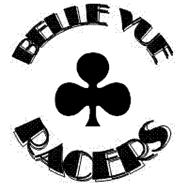 MEMBERSHIP APPLICATION FORMTrack Sessions: Thursday 6:45pm at Manchester Regional Arena, Sportcity, Rowsley StEndurance On/Off Road: Tuesday 6:45pm at Mersey Bowl, Station Road, Heaton MerseyFor further information, please visit our website: www.bellevueracers.comBelle Vue Racers Privacy NoticeAbout Us and This Privacy NoticeBelle Vue Racers is an England Athletics affiliated club based at Manchester Regional Arena, Sportcity, Manchester. In becoming a member, Belle Vue Racers will be a data controller of your personal information. We have prepared this privacy notice to let you know what information we collect about you and what we do with it.What Information We Collect and We Do With ItFor the purpose of registering and administering your membership of the club, we will collect personal information including your name, date of birth, address, telephone number, email address and details of any other clubs you are a member of. We will also collect the name and telephone number of a nominated contact for use in case of emergency. Registering and administering of membership includes:- Processing of membership forms and payments,- Sharing member information with club coaches to manage training sessions,- Sharing member information with club coaches and race organisers to enter race events and leagues,- Sharing member information with Manchester Regional Arena to manage access to the track facility, - Publishing club championship race results and standings to members.When you become a member of or renew your membership with Belle Vue Racers you will automatically be registered as a member of England Athletics. We will provide England Athletics with your personal data which they will use to enable access to an online portal for you (called myAthletics). England Athletics will contact you to invite you to sign into and update your MyAthletics portal (which, amongst other things, allows you to set and amend your privacy settings). If you have any questions about the continuing privacy of your personal data when it is shared with England Athletics, please contact dataprotection@englandathletics.orgWe process your data in this manner in order to undertake our responsibilities under the membership agreement and in order to fulfil our legitimate interests in supporting and furthering the aims of the club and in order to support the aims and objectives of England Athletics.We will store your personal information electronically and securely. We will keep your personal information for no longer than 2 years after your membership has expired.Your RightsAll individuals have rights in relation to their personal information under data protection laws. These include the right to have inaccurate information corrected and incomplete information completed, the right to have their personal information erased (the “right to be forgotten”) and the right to request access to their personal information and obtain information about how it is processed. You also have the right to have your personal information transferred to another data controller such as another club at your request. Full details about your rights can be are available from the Information Commissioner’s Office (www.ico.org.uk).If You Have Any QueriesIf you have any queries, concerns or complaints in relation to how we use your personal data, you can contact our club chairperson by email: chairperson@bellevueracers.com You also have the right to report a concern/complaint to the Information Commissioners Office (www.ico.org.uk).Your DetailsYour DetailsYour DetailsYour DetailsYour DetailsTitle:			Forename:Title:			Forename:Title:			Forename:Title:			Forename:Title:			Forename:Surname:						Date of Birth:Surname:						Date of Birth:Surname:						Date of Birth:Surname:						Date of Birth:Surname:						Date of Birth:Address:							Postcode:			Address:							Postcode:			Address:							Postcode:			Address:							Postcode:			Address:							Postcode:			Email Address:						Telephone Number:Email Address:						Telephone Number:Email Address:						Telephone Number:Email Address:						Telephone Number:Email Address:						Telephone Number:Contact in Case of EmergencyThese details will be stored securely and will only be used in the event of an emergency.Contact in Case of EmergencyThese details will be stored securely and will only be used in the event of an emergency.Contact in Case of EmergencyThese details will be stored securely and will only be used in the event of an emergency.Contact in Case of EmergencyThese details will be stored securely and will only be used in the event of an emergency.Contact in Case of EmergencyThese details will be stored securely and will only be used in the event of an emergency.Name:							Telephone Number:Name:							Telephone Number:Name:							Telephone Number:Name:							Telephone Number:Name:							Telephone Number:Your MembershipYour MembershipYour MembershipYour MembershipYour MembershipIs Belle Vue Racers your first claim club or second claim club?   Is Belle Vue Racers your first claim club or second claim club?   Is Belle Vue Racers your first claim club or second claim club?   First ClaimSecond ClaimIf you are a member of another club, please state here:If you are a member of another club, please state here:If you are a member of another club, please state here:If you are a member of another club, please state here:If you are a member of another club, please state here:Which disciplines do you expect to participate in?Which disciplines do you expect to participate in?Which disciplines do you expect to participate in?Which disciplines do you expect to participate in?Which disciplines do you expect to participate in?Cross Country    Road RunningFell/HillTrack I hereby apply for membership of Belle Vue Racers and understand my obligations under the rules of the national governing body, England Athletics. I agree to abide by the constitution and rules of Belle Vue Racers.As far as I am aware I am fit to take part in strenuous physical activities.*I hereby apply for membership of Belle Vue Racers and understand my obligations under the rules of the national governing body, England Athletics. I agree to abide by the constitution and rules of Belle Vue Racers.As far as I am aware I am fit to take part in strenuous physical activities.*I hereby apply for membership of Belle Vue Racers and understand my obligations under the rules of the national governing body, England Athletics. I agree to abide by the constitution and rules of Belle Vue Racers.As far as I am aware I am fit to take part in strenuous physical activities.*I hereby apply for membership of Belle Vue Racers and understand my obligations under the rules of the national governing body, England Athletics. I agree to abide by the constitution and rules of Belle Vue Racers.As far as I am aware I am fit to take part in strenuous physical activities.*I hereby apply for membership of Belle Vue Racers and understand my obligations under the rules of the national governing body, England Athletics. I agree to abide by the constitution and rules of Belle Vue Racers.As far as I am aware I am fit to take part in strenuous physical activities.*Signed:								Date:Signed:								Date:Signed:								Date:Signed:								Date:Signed:								Date:Membership Fees and PaymentMembership Fees and PaymentMembership Fees and PaymentMembership Fees and PaymentMembership Fees and PaymentThe membership fee for 2019/2020 is £30 waged / £18 unwaged.Payment can be made by BACS to the Belle Vue Racers bank account:Sort code: 01 08 38   Account no: 54595134   Reference: Please quote your surname and ‘2019’Please also confirm your payment by email to the membership secretary: membership@bellevueracers.comAlternatively, a cheque made payable to ‘Belle Vue Racers’ can be returned to:Belle Vue Racers, Membership Secretary, 7 Dale Street, Stockport, SK3 9QAThe membership fee for 2019/2020 is £30 waged / £18 unwaged.Payment can be made by BACS to the Belle Vue Racers bank account:Sort code: 01 08 38   Account no: 54595134   Reference: Please quote your surname and ‘2019’Please also confirm your payment by email to the membership secretary: membership@bellevueracers.comAlternatively, a cheque made payable to ‘Belle Vue Racers’ can be returned to:Belle Vue Racers, Membership Secretary, 7 Dale Street, Stockport, SK3 9QAThe membership fee for 2019/2020 is £30 waged / £18 unwaged.Payment can be made by BACS to the Belle Vue Racers bank account:Sort code: 01 08 38   Account no: 54595134   Reference: Please quote your surname and ‘2019’Please also confirm your payment by email to the membership secretary: membership@bellevueracers.comAlternatively, a cheque made payable to ‘Belle Vue Racers’ can be returned to:Belle Vue Racers, Membership Secretary, 7 Dale Street, Stockport, SK3 9QAThe membership fee for 2019/2020 is £30 waged / £18 unwaged.Payment can be made by BACS to the Belle Vue Racers bank account:Sort code: 01 08 38   Account no: 54595134   Reference: Please quote your surname and ‘2019’Please also confirm your payment by email to the membership secretary: membership@bellevueracers.comAlternatively, a cheque made payable to ‘Belle Vue Racers’ can be returned to:Belle Vue Racers, Membership Secretary, 7 Dale Street, Stockport, SK3 9QAThe membership fee for 2019/2020 is £30 waged / £18 unwaged.Payment can be made by BACS to the Belle Vue Racers bank account:Sort code: 01 08 38   Account no: 54595134   Reference: Please quote your surname and ‘2019’Please also confirm your payment by email to the membership secretary: membership@bellevueracers.comAlternatively, a cheque made payable to ‘Belle Vue Racers’ can be returned to:Belle Vue Racers, Membership Secretary, 7 Dale Street, Stockport, SK3 9QAConsentsConsentsConsentsConsentsConsentsAs a club member, you will receive emails about our club championship, our races, social events and activities. However, if you would prefer not to receive these emails, please tick this box. We may also wish to share with you information about non-championship races and events and other communications from race organisers and charities by email. Are you happy for us to share such non-club related communications by email?      Yes       	No   As a club member, you will receive emails about our club championship, our races, social events and activities. However, if you would prefer not to receive these emails, please tick this box. We may also wish to share with you information about non-championship races and events and other communications from race organisers and charities by email. Are you happy for us to share such non-club related communications by email?      Yes       	No   As a club member, you will receive emails about our club championship, our races, social events and activities. However, if you would prefer not to receive these emails, please tick this box. We may also wish to share with you information about non-championship races and events and other communications from race organisers and charities by email. Are you happy for us to share such non-club related communications by email?      Yes       	No   As a club member, you will receive emails about our club championship, our races, social events and activities. However, if you would prefer not to receive these emails, please tick this box. We may also wish to share with you information about non-championship races and events and other communications from race organisers and charities by email. Are you happy for us to share such non-club related communications by email?      Yes       	No   As a club member, you will receive emails about our club championship, our races, social events and activities. However, if you would prefer not to receive these emails, please tick this box. We may also wish to share with you information about non-championship races and events and other communications from race organisers and charities by email. Are you happy for us to share such non-club related communications by email?      Yes       	No   We feature the achievements of our members on our website, www.bellevueracers.com, in news and race reports. We may also wish to use photographs of our members taken at races and events as part of this.Do you agree to allow us to use your name and photographs on our website?        Yes      	No   We feature the achievements of our members on our website, www.bellevueracers.com, in news and race reports. We may also wish to use photographs of our members taken at races and events as part of this.Do you agree to allow us to use your name and photographs on our website?        Yes      	No   We feature the achievements of our members on our website, www.bellevueracers.com, in news and race reports. We may also wish to use photographs of our members taken at races and events as part of this.Do you agree to allow us to use your name and photographs on our website?        Yes      	No   We feature the achievements of our members on our website, www.bellevueracers.com, in news and race reports. We may also wish to use photographs of our members taken at races and events as part of this.Do you agree to allow us to use your name and photographs on our website?        Yes      	No   We feature the achievements of our members on our website, www.bellevueracers.com, in news and race reports. We may also wish to use photographs of our members taken at races and events as part of this.Do you agree to allow us to use your name and photographs on our website?        Yes      	No   * If you have a medical condition you think we should be made aware of, please inform one of our coaches.If you agree for us to do so, we may wish to record details about this.* If you have a medical condition you think we should be made aware of, please inform one of our coaches.If you agree for us to do so, we may wish to record details about this.* If you have a medical condition you think we should be made aware of, please inform one of our coaches.If you agree for us to do so, we may wish to record details about this.* If you have a medical condition you think we should be made aware of, please inform one of our coaches.If you agree for us to do so, we may wish to record details about this.* If you have a medical condition you think we should be made aware of, please inform one of our coaches.If you agree for us to do so, we may wish to record details about this.